Application FORM FORMULAIRE de candidatureManagement committee 
comite de gestion Application FORM FORMULAIRE de candidatureManagement committee 
comite de gestion Application FORM FORMULAIRE de candidatureManagement committee 
comite de gestion Application FORM FORMULAIRE de candidatureManagement committee 
comite de gestion 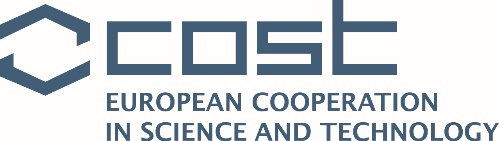 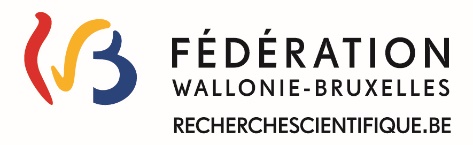 With this form you can submit your application for participation in the management committee of a COST Action.Ce formulaire sert à soumettre votre demande de participation au comité de gestion d'une action COST.Please send your application form to the appropriate Belgian Contact Point.	Nous vous invitons à envoyer votre formulaire de candidature au point de contact belge approprié.http://www.belspo.be/belspo/cost/contact_en.stmYour information will only be used for the treatment of your application. The data will be treated confidentially.Vos informations ne seront utilisées que pour le traitement de votre demande. Les données seront traitées confidentiellement.With this form you can submit your application for participation in the management committee of a COST Action.Ce formulaire sert à soumettre votre demande de participation au comité de gestion d'une action COST.Please send your application form to the appropriate Belgian Contact Point.	Nous vous invitons à envoyer votre formulaire de candidature au point de contact belge approprié.http://www.belspo.be/belspo/cost/contact_en.stmYour information will only be used for the treatment of your application. The data will be treated confidentially.Vos informations ne seront utilisées que pour le traitement de votre demande. Les données seront traitées confidentiellement.With this form you can submit your application for participation in the management committee of a COST Action.Ce formulaire sert à soumettre votre demande de participation au comité de gestion d'une action COST.Please send your application form to the appropriate Belgian Contact Point.	Nous vous invitons à envoyer votre formulaire de candidature au point de contact belge approprié.http://www.belspo.be/belspo/cost/contact_en.stmYour information will only be used for the treatment of your application. The data will be treated confidentially.Vos informations ne seront utilisées que pour le traitement de votre demande. Les données seront traitées confidentiellement.With this form you can submit your application for participation in the management committee of a COST Action.Ce formulaire sert à soumettre votre demande de participation au comité de gestion d'une action COST.Please send your application form to the appropriate Belgian Contact Point.	Nous vous invitons à envoyer votre formulaire de candidature au point de contact belge approprié.http://www.belspo.be/belspo/cost/contact_en.stmYour information will only be used for the treatment of your application. The data will be treated confidentially.Vos informations ne seront utilisées que pour le traitement de votre demande. Les données seront traitées confidentiellement.With this form you can submit your application for participation in the management committee of a COST Action.Ce formulaire sert à soumettre votre demande de participation au comité de gestion d'une action COST.Please send your application form to the appropriate Belgian Contact Point.	Nous vous invitons à envoyer votre formulaire de candidature au point de contact belge approprié.http://www.belspo.be/belspo/cost/contact_en.stmYour information will only be used for the treatment of your application. The data will be treated confidentially.Vos informations ne seront utilisées que pour le traitement de votre demande. Les données seront traitées confidentiellement.With this form you can submit your application for participation in the management committee of a COST Action.Ce formulaire sert à soumettre votre demande de participation au comité de gestion d'une action COST.Please send your application form to the appropriate Belgian Contact Point.	Nous vous invitons à envoyer votre formulaire de candidature au point de contact belge approprié.http://www.belspo.be/belspo/cost/contact_en.stmYour information will only be used for the treatment of your application. The data will be treated confidentially.Vos informations ne seront utilisées que pour le traitement de votre demande. Les données seront traitées confidentiellement.With this form you can submit your application for participation in the management committee of a COST Action.Ce formulaire sert à soumettre votre demande de participation au comité de gestion d'une action COST.Please send your application form to the appropriate Belgian Contact Point.	Nous vous invitons à envoyer votre formulaire de candidature au point de contact belge approprié.http://www.belspo.be/belspo/cost/contact_en.stmYour information will only be used for the treatment of your application. The data will be treated confidentially.Vos informations ne seront utilisées que pour le traitement de votre demande. Les données seront traitées confidentiellement.With this form you can submit your application for participation in the management committee of a COST Action.Ce formulaire sert à soumettre votre demande de participation au comité de gestion d'une action COST.Please send your application form to the appropriate Belgian Contact Point.	Nous vous invitons à envoyer votre formulaire de candidature au point de contact belge approprié.http://www.belspo.be/belspo/cost/contact_en.stmYour information will only be used for the treatment of your application. The data will be treated confidentially.Vos informations ne seront utilisées que pour le traitement de votre demande. Les données seront traitées confidentiellement.Action Nr and Title N° de l'Action et titre

Action Nr and Title N° de l'Action et titre

Action Nr and Title N° de l'Action et titre

Action Nr and Title N° de l'Action et titre

Action Nr and Title N° de l'Action et titre

Action Nr and Title N° de l'Action et titre

Action Nr and Title N° de l'Action et titre

Title of the WG to join and description of activity that will be performedTitre du Groupe de travail à rejoindre et description du travail à effectuer Title of the WG to join and description of activity that will be performedTitre du Groupe de travail à rejoindre et description du travail à effectuer Title of the WG to join and description of activity that will be performedTitre du Groupe de travail à rejoindre et description du travail à effectuer Title of the WG to join and description of activity that will be performedTitre du Groupe de travail à rejoindre et description du travail à effectuer Title of the WG to join and description of activity that will be performedTitre du Groupe de travail à rejoindre et description du travail à effectuer Title of the WG to join and description of activity that will be performedTitre du Groupe de travail à rejoindre et description du travail à effectuer Title of the WG to join and description of activity that will be performedTitre du Groupe de travail à rejoindre et description du travail à effectuer Description of qualifications and experience related to the ActionDescription des compétences et de l'expérience liées à l'ActionDescription of qualifications and experience related to the ActionDescription des compétences et de l'expérience liées à l'ActionDescription of qualifications and experience related to the ActionDescription des compétences et de l'expérience liées à l'ActionDescription of qualifications and experience related to the ActionDescription des compétences et de l'expérience liées à l'ActionDescription of qualifications and experience related to the ActionDescription des compétences et de l'expérience liées à l'ActionDescription of qualifications and experience related to the ActionDescription des compétences et de l'expérience liées à l'ActionDescription of qualifications and experience related to the ActionDescription des compétences et de l'expérience liées à l'ActionName, contact details, gender, Early Career Investigator (ECI ; PhD + 8 years) see https://enressh.eu/early-stage-investigators/Nom, coordonnées, sexe, ECI / non ECI à la date de soumissionName, contact details, gender, Early Career Investigator (ECI ; PhD + 8 years) see https://enressh.eu/early-stage-investigators/Nom, coordonnées, sexe, ECI / non ECI à la date de soumissionName, contact details, gender, Early Career Investigator (ECI ; PhD + 8 years) see https://enressh.eu/early-stage-investigators/Nom, coordonnées, sexe, ECI / non ECI à la date de soumissionName, contact details, gender, Early Career Investigator (ECI ; PhD + 8 years) see https://enressh.eu/early-stage-investigators/Nom, coordonnées, sexe, ECI / non ECI à la date de soumissionName, contact details, gender, Early Career Investigator (ECI ; PhD + 8 years) see https://enressh.eu/early-stage-investigators/Nom, coordonnées, sexe, ECI / non ECI à la date de soumissionName, contact details, gender, Early Career Investigator (ECI ; PhD + 8 years) see https://enressh.eu/early-stage-investigators/Nom, coordonnées, sexe, ECI / non ECI à la date de soumissionName, contact details, gender, Early Career Investigator (ECI ; PhD + 8 years) see https://enressh.eu/early-stage-investigators/Nom, coordonnées, sexe, ECI / non ECI à la date de soumissionAffiliation details (Name, city) and type (Academia, Business enterprise, Public, Non-profit, other) Détails (Nom, ville) et type (Université/haute école, Industrie/PME, Publique, Non-marchand, autre) de l'affiliationAffiliation details (Name, city) and type (Academia, Business enterprise, Public, Non-profit, other) Détails (Nom, ville) et type (Université/haute école, Industrie/PME, Publique, Non-marchand, autre) de l'affiliationAffiliation details (Name, city) and type (Academia, Business enterprise, Public, Non-profit, other) Détails (Nom, ville) et type (Université/haute école, Industrie/PME, Publique, Non-marchand, autre) de l'affiliationAffiliation details (Name, city) and type (Academia, Business enterprise, Public, Non-profit, other) Détails (Nom, ville) et type (Université/haute école, Industrie/PME, Publique, Non-marchand, autre) de l'affiliationAffiliation details (Name, city) and type (Academia, Business enterprise, Public, Non-profit, other) Détails (Nom, ville) et type (Université/haute école, Industrie/PME, Publique, Non-marchand, autre) de l'affiliationAffiliation details (Name, city) and type (Academia, Business enterprise, Public, Non-profit, other) Détails (Nom, ville) et type (Université/haute école, Industrie/PME, Publique, Non-marchand, autre) de l'affiliationAffiliation details (Name, city) and type (Academia, Business enterprise, Public, Non-profit, other) Détails (Nom, ville) et type (Université/haute école, Industrie/PME, Publique, Non-marchand, autre) de l'affiliationShort CV and link to CV on the web CV succinct et lien vers le CV sur le webShort CV and link to CV on the web CV succinct et lien vers le CV sur le webShort CV and link to CV on the web CV succinct et lien vers le CV sur le webShort CV and link to CV on the web CV succinct et lien vers le CV sur le webShort CV and link to CV on the web CV succinct et lien vers le CV sur le webShort CV and link to CV on the web CV succinct et lien vers le CV sur le webShort CV and link to CV on the web CV succinct et lien vers le CV sur le webAny support documents (email by the MC Chair, other MC members, etc.) Tout document de soutien (courriel du Président du MC, autres membres, etc.)Any support documents (email by the MC Chair, other MC members, etc.) Tout document de soutien (courriel du Président du MC, autres membres, etc.)Any support documents (email by the MC Chair, other MC members, etc.) Tout document de soutien (courriel du Président du MC, autres membres, etc.)Any support documents (email by the MC Chair, other MC members, etc.) Tout document de soutien (courriel du Président du MC, autres membres, etc.)Any support documents (email by the MC Chair, other MC members, etc.) Tout document de soutien (courriel du Président du MC, autres membres, etc.)Any support documents (email by the MC Chair, other MC members, etc.) Tout document de soutien (courriel du Président du MC, autres membres, etc.)Any support documents (email by the MC Chair, other MC members, etc.) Tout document de soutien (courriel du Président du MC, autres membres, etc.)Declaration by the applicant
DECLARATION DU soumissionaire 
Declaration by the applicant
DECLARATION DU soumissionaire 
Declaration by the applicant
DECLARATION DU soumissionaire 
Declaration by the applicant
DECLARATION DU soumissionaire 
Declaration by the applicant
DECLARATION DU soumissionaire 
Declaration by the applicant
DECLARATION DU soumissionaire 
I will notify (http://www.belspo.be/belspo/cost/contact_en.stm) the appropriate Belgian Contact Point on any suspension or ending of my participation to the Action or on any change of my country of affiliationJe vais informer (http://www.belspo.be/belspo/cost/contact_fr.stm) le point de contact belge approprié de toute suspension ou de la fin de ma participation à l'Action ou de tout changement de mon pays ou affiliationI will notify (http://www.belspo.be/belspo/cost/contact_en.stm) the appropriate Belgian Contact Point on any suspension or ending of my participation to the Action or on any change of my country of affiliationJe vais informer (http://www.belspo.be/belspo/cost/contact_fr.stm) le point de contact belge approprié de toute suspension ou de la fin de ma participation à l'Action ou de tout changement de mon pays ou affiliationI will notify (http://www.belspo.be/belspo/cost/contact_en.stm) the appropriate Belgian Contact Point on any suspension or ending of my participation to the Action or on any change of my country of affiliationJe vais informer (http://www.belspo.be/belspo/cost/contact_fr.stm) le point de contact belge approprié de toute suspension ou de la fin de ma participation à l'Action ou de tout changement de mon pays ou affiliationI will notify (http://www.belspo.be/belspo/cost/contact_en.stm) the appropriate Belgian Contact Point on any suspension or ending of my participation to the Action or on any change of my country of affiliationJe vais informer (http://www.belspo.be/belspo/cost/contact_fr.stm) le point de contact belge approprié de toute suspension ou de la fin de ma participation à l'Action ou de tout changement de mon pays ou affiliationI will notify (http://www.belspo.be/belspo/cost/contact_en.stm) the appropriate Belgian Contact Point on any suspension or ending of my participation to the Action or on any change of my country of affiliationJe vais informer (http://www.belspo.be/belspo/cost/contact_fr.stm) le point de contact belge approprié de toute suspension ou de la fin de ma participation à l'Action ou de tout changement de mon pays ou affiliationI will notify (http://www.belspo.be/belspo/cost/contact_en.stm) the appropriate Belgian Contact Point on any suspension or ending of my participation to the Action or on any change of my country of affiliationJe vais informer (http://www.belspo.be/belspo/cost/contact_fr.stm) le point de contact belge approprié de toute suspension ou de la fin de ma participation à l'Action ou de tout changement de mon pays ou affiliationI will notify (http://www.belspo.be/belspo/cost/contact_en.stm) the appropriate Belgian Contact Point on any suspension or ending of my participation to the Action or on any change of my country of affiliationJe vais informer (http://www.belspo.be/belspo/cost/contact_fr.stm) le point de contact belge approprié de toute suspension ou de la fin de ma participation à l'Action ou de tout changement de mon pays ou affiliationI will actively take part in the activities and meetings of the Action Je vais participer activement aux activités et aux réunions de l'ActionI will actively take part in the activities and meetings of the Action Je vais participer activement aux activités et aux réunions de l'ActionI will actively take part in the activities and meetings of the Action Je vais participer activement aux activités et aux réunions de l'ActionI will actively take part in the activities and meetings of the Action Je vais participer activement aux activités et aux réunions de l'ActionI will actively take part in the activities and meetings of the Action Je vais participer activement aux activités et aux réunions de l'ActionI will actively take part in the activities and meetings of the Action Je vais participer activement aux activités et aux réunions de l'ActionI will actively take part in the activities and meetings of the Action Je vais participer activement aux activités et aux réunions de l'ActionI will submit any activity report and any other information that may be requested in the context of the ActionJe vais présenter un rapport d'activité et toute autre information qui peut être demandée dans le cadre de l'ActionI will submit any activity report and any other information that may be requested in the context of the ActionJe vais présenter un rapport d'activité et toute autre information qui peut être demandée dans le cadre de l'ActionI will submit any activity report and any other information that may be requested in the context of the ActionJe vais présenter un rapport d'activité et toute autre information qui peut être demandée dans le cadre de l'ActionI will submit any activity report and any other information that may be requested in the context of the ActionJe vais présenter un rapport d'activité et toute autre information qui peut être demandée dans le cadre de l'ActionI will submit any activity report and any other information that may be requested in the context of the ActionJe vais présenter un rapport d'activité et toute autre information qui peut être demandée dans le cadre de l'ActionI will submit any activity report and any other information that may be requested in the context of the ActionJe vais présenter un rapport d'activité et toute autre information qui peut être demandée dans le cadre de l'ActionI will submit any activity report and any other information that may be requested in the context of the ActionJe vais présenter un rapport d'activité et toute autre information qui peut être demandée dans le cadre de l'ActionI understand and accept that my participation can be re-evaluated by the CNC (COST National Coordinator)Je comprends et j'accepte que ma participation puisse être réévaluée par le CNCI understand and accept that my participation can be re-evaluated by the CNC (COST National Coordinator)Je comprends et j'accepte que ma participation puisse être réévaluée par le CNCI understand and accept that my participation can be re-evaluated by the CNC (COST National Coordinator)Je comprends et j'accepte que ma participation puisse être réévaluée par le CNCI understand and accept that my participation can be re-evaluated by the CNC (COST National Coordinator)Je comprends et j'accepte que ma participation puisse être réévaluée par le CNCI understand and accept that my participation can be re-evaluated by the CNC (COST National Coordinator)Je comprends et j'accepte que ma participation puisse être réévaluée par le CNCI understand and accept that my participation can be re-evaluated by the CNC (COST National Coordinator)Je comprends et j'accepte que ma participation puisse être réévaluée par le CNCI understand and accept that my participation can be re-evaluated by the CNC (COST National Coordinator)Je comprends et j'accepte que ma participation puisse être réévaluée par le CNCI confirm that I am not involved as MC Member or MC Substitute in more than one running COST Action.Je confirme que je ne suis pas impliqué comme MC Member ou MC Substitute dans plus d’une action COST en cours. I confirm that I am not involved as MC Member or MC Substitute in more than one running COST Action.Je confirme que je ne suis pas impliqué comme MC Member ou MC Substitute dans plus d’une action COST en cours. I confirm that I am not involved as MC Member or MC Substitute in more than one running COST Action.Je confirme que je ne suis pas impliqué comme MC Member ou MC Substitute dans plus d’une action COST en cours. I confirm that I am not involved as MC Member or MC Substitute in more than one running COST Action.Je confirme que je ne suis pas impliqué comme MC Member ou MC Substitute dans plus d’une action COST en cours. I confirm that I am not involved as MC Member or MC Substitute in more than one running COST Action.Je confirme que je ne suis pas impliqué comme MC Member ou MC Substitute dans plus d’une action COST en cours. I confirm that I am not involved as MC Member or MC Substitute in more than one running COST Action.Je confirme que je ne suis pas impliqué comme MC Member ou MC Substitute dans plus d’une action COST en cours. I confirm that I am not involved as MC Member or MC Substitute in more than one running COST Action.Je confirme que je ne suis pas impliqué comme MC Member ou MC Substitute dans plus d’une action COST en cours. If I work for a Belgian Higher Education institution, Business enterprise/SME, Public Institution, NGO, or other but I do not live in Belgium, I will notify this to the appropriate Belgian contact point.Si je travaille pour une université/haute-école, secteur privé/PME, Institution publique, ONG ou autre, belge mais que je n’habite pas en Belgique, j’en informerai le point de contact belge approprié.If I work for a Belgian Higher Education institution, Business enterprise/SME, Public Institution, NGO, or other but I do not live in Belgium, I will notify this to the appropriate Belgian contact point.Si je travaille pour une université/haute-école, secteur privé/PME, Institution publique, ONG ou autre, belge mais que je n’habite pas en Belgique, j’en informerai le point de contact belge approprié.If I work for a Belgian Higher Education institution, Business enterprise/SME, Public Institution, NGO, or other but I do not live in Belgium, I will notify this to the appropriate Belgian contact point.Si je travaille pour une université/haute-école, secteur privé/PME, Institution publique, ONG ou autre, belge mais que je n’habite pas en Belgique, j’en informerai le point de contact belge approprié.If I work for a Belgian Higher Education institution, Business enterprise/SME, Public Institution, NGO, or other but I do not live in Belgium, I will notify this to the appropriate Belgian contact point.Si je travaille pour une université/haute-école, secteur privé/PME, Institution publique, ONG ou autre, belge mais que je n’habite pas en Belgique, j’en informerai le point de contact belge approprié.If I work for a Belgian Higher Education institution, Business enterprise/SME, Public Institution, NGO, or other but I do not live in Belgium, I will notify this to the appropriate Belgian contact point.Si je travaille pour une université/haute-école, secteur privé/PME, Institution publique, ONG ou autre, belge mais que je n’habite pas en Belgique, j’en informerai le point de contact belge approprié.If I work for a Belgian Higher Education institution, Business enterprise/SME, Public Institution, NGO, or other but I do not live in Belgium, I will notify this to the appropriate Belgian contact point.Si je travaille pour une université/haute-école, secteur privé/PME, Institution publique, ONG ou autre, belge mais que je n’habite pas en Belgique, j’en informerai le point de contact belge approprié.If I work for a Belgian Higher Education institution, Business enterprise/SME, Public Institution, NGO, or other but I do not live in Belgium, I will notify this to the appropriate Belgian contact point.Si je travaille pour une université/haute-école, secteur privé/PME, Institution publique, ONG ou autre, belge mais que je n’habite pas en Belgique, j’en informerai le point de contact belge approprié.SIGNATURE + DATESIGNATURE + DATESIGNATURE + DATE